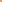 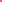 TermDefinitionExampleLots of, groups ofEqual groups of amount  7 lots of 5  = 35X, multiply, multiplied byCombining sets of equal groupsRepeated addition5 + 5 + 5 + 5 + 5 + 5 + 5 = 357 lots of 5  = 357 x 5 = 5Repeated additionCounting equal groups in 2s, 5s or tens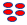 ArrayRectangular arrangements to show equal groups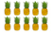 ColumnObjects lined top to bottom. Every column in an array must have the same amountTermDefinitionDefinitionExamplerowObjects lined left to right. Every column in an array must have the same amountObjects lined left to right. Every column in an array must have the same amountHalfDivide the amount into two equal sets.Divide the amount into two equal sets.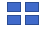 Share equallyShare the total amount into an agreed number of groups.Share the total amount into an agreed number of groups.Instructional VocabularyInstructional VocabularyInstructional VocabularyInstructional VocabularyCarry onCarry onDescribe the pattern, describe the ruleDescribe the pattern, describe the ruleContinue, repeatContinue, repeatFind, find allFind, find allWhat comes next? PredictWhat comes next? PredictInvestigateInvestigate2 X table1 x 2 = 2                       7 x 2 = 142 x 2 = 4                        8 x 2 = 163 x 2 = 6                        9 x 2 = 184 x 2 = 8                       10 x 2 = 205 x 2 = 10                     11 x 2 = 226 x 2 = 12                     12 x 2 = 24Doubles up to 20Double 2 = 4                   Double 12 = 24Double 4 = 8                   Double 14 = 28Double 6 = 12                 Double 16 = 32Double 8 = 14                 Double 18 = 36Double 10 = 20               Double 20 = 405 x Table1 x 5 = 5                       7 x 5 = 352 x 5 = 10                     8 x 5 = 403 x 5 = 15                     9 x 5 = 454 x 5 = 20                    10 x 5 = 505 x 5 = 25                    11 x 5 = 556 x 5 = 30                    12 x 5. = 60Double Multiples of 5Double 5 = 10.                 Double 30 = 60Double 10 = 20                Double 35 = 70Double 15 = 30.               Double 40 = 80Double 20 = 40                Double 45 = 90Double 25 = 50                Double 50 = 10010 x table 1 x 10 = 10                    7 x 10 = 702 x 10 = 20                    8 x 10 = 803 x 10 = 30                    9 x 10 = 904 x 10 = 40                  10 x 10 = 1005 x 10 = 50                  11 x 10 = 1106 x 10 = 60                  12 x 10 = 120Count in 3s.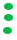 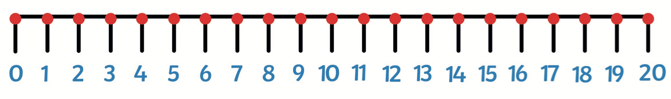 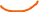 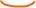 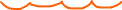 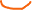 